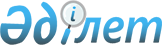 "2021-2023 жылдарға арналған Шәкен ауылдық округінің бюджеті туралы" Қазалы аудандық мәслихатының 2020 жылғы 25 желтоқсандағы №563 шешіміне өзгерістер енгізу туралыҚызылорда облысы Қазалы аудандық мәслихатының 2021 жылғы 12 наурыздағы № 44 шешімі. Қызылорда облысының Әділет департаментінде 2021 жылғы 16 наурызда № 8191 болып тіркелді
      "Қазақстан Республикасының Бюджет кодексі" Қазақстан Республикасының 2008 жылғы 4 желтоқсандағы Кодексінің 109-1-бабына, "Қазақстан Республикасындағы жергілікті мемлекеттік басқару және өзін-өзі басқару туралы" Қазақстан Республикасының 2001 жылғы 23 қаңтардағы Заңының 6-бабының 2-7-тармағына сәйкес, Қазалы аудандық мәслихаты ШЕШІМ ҚАБЫЛДАДЫ:
      1. "2021-2023 жылдарға арналған Шәкен ауылдық округінің бюджеті туралы" Қазалы аудандық мәслихатының 2020 жылғы 25 желтоқсандағы № 563 шешіміне (нормативтік құқықтық актілерді мемлекеттік тіркеу Тізілімінде 7998 нөмірімен тіркелген, 2021 жылғы 7 қаңтарда Қазақстан Республикасының нормативтік құқықтық актілердің эталондық бақылау банкінде жарияланған) мынадай өзгерістер енгізілсін:
      1-тармақ жаңа редакцияда жазылсын:
      "1. 2021-2023 жылдарға арналған Шәкен ауылдық округінің бюджеті 1, 2, 3 - қосымшаларға сәйкес, оның ішінде 2021 жылға мынадай көлемдерде бекітілсін:
      1) кірістер – 47733 мың теңге, оның ішінде:
      салықтық түсімдер – 2133 мың теңге;
      трансферттер түсімі – 45600 мың теңге;
      2) шығындар – 48631 мың теңге, оның ішінде;
      3) таза бюджеттік кредиттеу – 0;
      бюджеттік кредиттер – 0;
      бюджеттік кредиттерді өтеу – 0;
      4) қаржы активтерімен операциялар бойынша сальдо – 0;
      қаржы активтерін сатып алу – 0;
      мемлекеттің қаржы активтерін сатудан түсетін түсімдер – 0;
      5) бюджет тапшылығы (профициті) – -898 мың теңге;
      6) бюджет тапшылығын қаржыландыру (профицитті пайдалану) – 898 мың теңге.".
      2-тармақтың 1) тармақшасы жаңа редакцияда жазылсын:
      "1) әкім аппараты қызметін қамтамасыз ету шығындарына 4085 мың теңге.".
      Аталған шешімнің 1-қосымшасы осы шешімнің қосымшасына сәйкес жаңа редакцияда жазылсын.
      2. Осы шешім 2021 жылғы 1 қаңтардан бастап қолданысқа енгізіледі және ресми жариялауға жатады. 2021 жылға арналған Шәкен ауылдық округінің бюджеті
					© 2012. Қазақстан Республикасы Әділет министрлігінің «Қазақстан Республикасының Заңнама және құқықтық ақпарат институты» ШЖҚ РМК
				
      Қазалы аудандық мәслихатының кезектен тыс ІІІ сессиясының төрағасы 

А. ОРЫМБАЕВ

      Қазалы ауданындық мәслихат хатшысы 

Б. ЖАРЫЛҚАП
Қазалы аудандық мәслихатының2021 жылғы 12 наурыздағы № 44шешіміне қосымшаҚазалы аудандық мәслихатының2020 жылғы 25 желтоқсаны №563шешіміне 1-қосымша
Санаты
Санаты
Санаты
Санаты
Сомасы, мың теңге
Сыныбы
Сыныбы
Сыныбы
Сомасы, мың теңге
Кіші сыныбы
Кіші сыныбы
Сомасы, мың теңге
Атауы
Сомасы, мың теңге
1. Кірістер
47733
1
Салықтық түсімдер
2133
04
Меншiкке салынатын салықтар
2133
1
Мүлiкке салынатын салықтар
6
3
Жер салығы
100
4
Көлiк құралдарына салынатын салық
2027
4
Трансферттердің түсімдері
45600
02
Мемлекеттiк басқарудың жоғары тұрған органдарынан түсетiн трансферттер
45600
3
Аудандардың (облыстық маңызы бар қаланың) бюджетінен трансферттер
45600
Функционалдық топ
Функционалдық топ
Функционалдық топ
Функционалдық топ
Бюджеттік бағдарламалардың әкiмшiсi
Бюджеттік бағдарламалардың әкiмшiсi
Бюджеттік бағдарламалардың әкiмшiсi
Бағдарлама
Бағдарлама
Атауы
2. Шығындар
48631
1
Жалпы сипаттағы мемлекеттiк қызметтер
27884
124
Аудандық маңызы бар қала, ауыл, кент, ауылдық округ әкімінің аппараты
27884
001
Аудандық маңызы бар қала, ауыл, кент, ауылдық округ әкімінің қызметін қамтамасыз ету жөніндегі қызметтер
26828
022
Мемлекеттік органның күрделі шығыстары
1056
5
Денсаулық сақтау
188
124
Аудандық маңызы бар қала, ауыл, кент, ауылдық округ әкімінің қызметін қамтамасыз ету жөніндегі қызметтер
188
002
Шұғыл жағдайларда сырқаты ауыр адамдарды дәрігерлік көмек көрсететін ең жақын денсаулық сақтау ұйымына дейін жеткізуді ұйымдастыру
188
7
Тұрғын үй-коммуналдық шаруашылық
4681
124
Аудандық маңызы бар қала, ауыл, кент, ауылдық округ әкімінің аппараты
2567
014
Елді мекендерді сумен жабдықтауды ұйымдастыру
2567
124
Аудандық маңызы бар қала, ауыл, кент, ауылдық округ әкімінің аппараты
2114
008
Елді мекендердегі көшелерді жарықтандыру
1115
009
Елді мекендердің санитариясын қамтамасыз ету
263
011
Елді мекендерді абаттандыру мен көгалдандыру
736
8
Мәдениет, спорт, туризм және ақпараттық кеңістiк
12573
124
Аудандық маңызы бар қала, ауыл, кент, ауылдық округ әкімінің аппараты
12573
006
Жергілікті деңгейде мәдени-демалыс жұмысын қолдау
12573
12
Көлiк және коммуникация
3305
124
Аудандық маңызы бар қала, ауыл, кент, ауылдық округ әкімінің аппараты
3305
013
Аудандық маңызы бар қалаларда, ауылдарда, кенттерде, ауылдық округтерде автомобиль жолдарының жұмыс істеуін қамтамасыз ету
3305
3. Таза бюджеттік кредиттеу
0
Бюджеттік кредиттер
0
Бюджеттік кредиттерді өтеу
0
4. Қаржы активтерімен операциялар бойынша сальдо
0
Қаржы активтерін сатып алу
0
Мемлекеттің қаржы активтерін сатудан түсетін түсімдер
0
5. Бюджет тапшылығы (профициті)
-898
6. Бюджет тапшылығын қаржыландыру (профицитін пайдалану)
898
8
Бюджет қаражаттарының пайдаланылатын қалдықтары
898
01
Бюджет қаражаты қалдықтары
898
1
Бюджет қаражатының бос қалдықтары
898